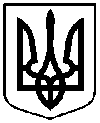 МІНІСТЕРСТВО ОСВІТИ І НАУКИ УКРАЇНИСУМСЬКИЙ НАЦІОНАЛЬНИЙ АГРАРНИЙ УНІВЕРСИТЕТНАКАЗ28.11.2019 року                                    м. Суми	       № 416-КПро запровадження пілотного проекту з підготовки за дуальною формою навчання у Сумському НАУВідповідно до ст.9 Закону України «Про вищу освіту», ст.47 Закону України «Про фахову передвищу освіту», Статуту Сумського національного аграрного університету, на виконання п.10 Плану заходів з реалізації Концепції підготовки фахівців за дуальною формою здобуття освіти, затвердженого розпорядження Кабінету Міністрів України від 3 квітня 2019 року № 214-р та наказу Міністерства освіти і науки України від 15 жовтня 2019 року №1296 «Щодо запровадження пілотного проекту з закладах фахової передвищої та вищої освіти з підготовки фахівців за дуальною формою здобуття освіти», 	НАКАЗУЮ:Затвердити перелік спеціальностей та підприємств для запровадження упродовж 2019-2023 років пілотного проекту з підготовки фахівців за дуальною формою здобуття освіти за спеціальностями, (далі Перелік), що додається.Запровадити 3 моделі дуального навчання:I.  класична,  при якій студенти будуть поєднувати навчання в університеті з відвідуванням підприємств у  позаурочний час, у вихідні дні та на канікулах.	- II.  у провідних аграрних підприємствах за індивідуальною траекторією  навчання, на основі платформи Moodle	- III.    дуальне навчання на базі  Центру Точного Землеробства,  віварію  та НПЦ СНАУ.	3. Внести відповідні зміни та доповнення до Положення про організацію освітнього процесц у Сумському НАУ  у частині організації дуальної форми навчання.	4. Провести організаційні заходи, щодо доведення інформації про Дуальне навчання у СНАУ до студентів денної форми навчання (університет, інститут, коледжі).Деканам факультетів,  директорам Глухівського агротехнічного  Інституту ім.С.А.Ковпака  та  коледжів Сумського НАУ :керуватися Положенням про організацію освітнього процесу за дуальною формою навчання у Сумському НАУ;        організувати підготовку до укладення договорів про співпрацю з підприємствами, установами, організаціями щодо проведення дуального навчання (у термін до 31 грудня 2019 р.);погодити з підприємствами та затвердити програми дуального навчання на виробництві (у термін до 25 грудня 2019 р.);визначити та погодити з підприємствами терміни дуального навчання на виробництві (у термін до 25 грудня 2019 р.);підготувати (у термін до 31 грудня 2019 р.) накази на зарахування здобувачів освіти на дуальне навчання при виконанні наступних умов:подання заяви здобувачем освіти денної форми навчання про бажання участі у пілотному проекті з підготовки за дуальною формою навчання  на базі зазначеного підприємства;успішне проходження здобувачем освіти процедури відбору, яку реалізують суб’єкти господарювання спільно із Сумським НАУ;підписання тристороннього договору та трудової угоди;узгодити з підприємствами-партнерами організаційні питання запровадження дуальної форми навчання ( у термін до 25 грудня 2019 р), а саме:оформлення студентів Сумського НАУ на робочі місця відповідного до профілю спеціальності з виплатою заробітної плати;закріплення наставника (ментора) для виробничого навчання студента відповідно до погодженої і затвердженої програми;створення сприятливих соціальних умов для навчання студентів, а саме проживання, харчування, проїзд, надання спецодягу;проведення виробничого інструктажу з техніки безпеки, забезпечення належного контролю за дотриманням безпечних і нешкідливих умов навчання, праці та побуту студентів;проведення по завершенню дуального навчання на підприємстві атестації студентів за участі фахівців з виробництва;щорічно до 1 червня надавати для узагальнення до навчального відділу звіти про запровадження та результати дуального навчання студентів факультету у розрізі спеціальностей.  Один раз на семестр проводити семінари-наради за участю підприємств – учасників проекту з питань стану  запровадження дуальної форми навчання.Один раз на рік заслуховувати на Вченій раді університету звіт про запровадження дуальної форми навчання. Створити та постійно підтримувати  інформаційну платформу «Дуальне навчання у СНАУ» на базовому сайті СНАУ та його структурних підрозділах, як і у соціальних мережах (Фейсбук, Інстаграм, тощо).Контроль за виконанням наказу покласти на проректора з науково-педагогічної та навчальної роботи Жмайлова В.М. Ректор,академік НААН України	          				    В.ЛАДИКА